附件1大学生物理趣味知识竞赛一、竞赛赛程（一）初赛初赛试题从题库中抽取，每个队伍需要作答选择、判断与简答题。其中：答对一道选择题（5道单选、5道多选）加10分，答错不扣分；答对一道判断题（10道判断）加10分，答错扣5分；分数相同时作答时间短的队伍获胜，不设置分数上限。参赛队伍需遵循赛场主持人的安排，按照赛程答题。（二）决赛选取初赛中积分靠前的20支队伍参加决赛。题型在初赛题型的基础上，外加抢答题环节（10道）。抢答题为单选题，答对加10分，答错扣5分，抢答方式为：“”抢答题每道60秒，规定时间内无人答对则作废。二、活动企业微信群二维码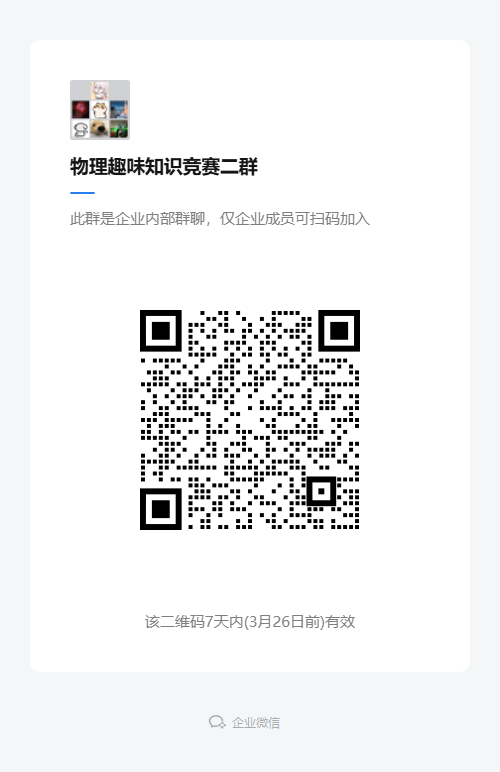 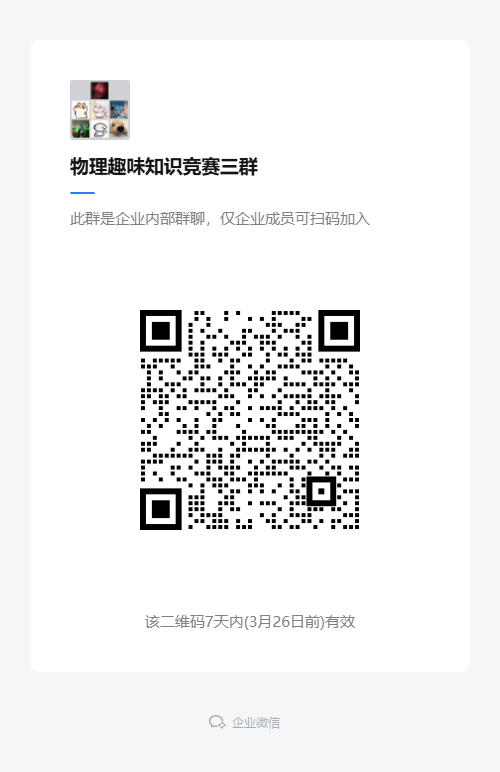 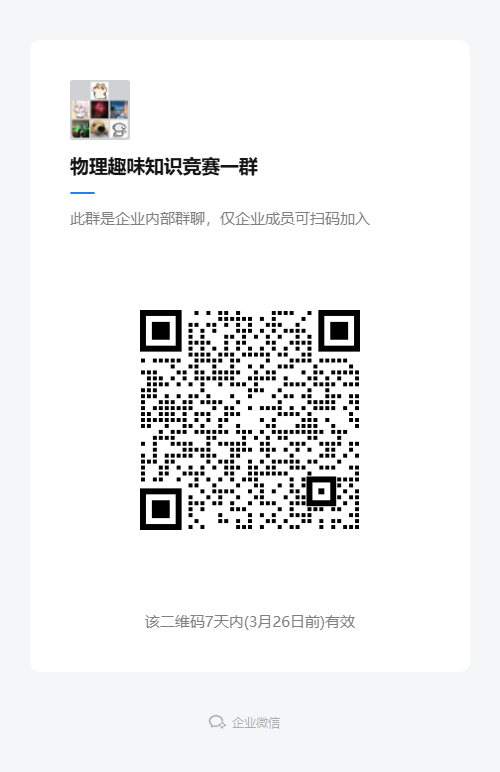 